FORMULARZ REKRUTACYJNY  
DLA UCZESTNIKA PROJEKTU 
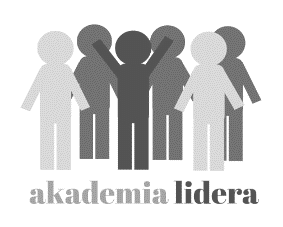 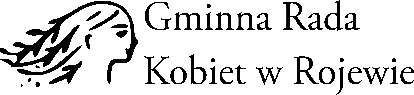 INSTRUKCJA: Należy wypełnić, podpisać, załączyć orzeczenie o niepełnosprawności lub zaświadczenie lekarskie o niesamodzielności lub zaświadczenie z MGOPS o spełnieniu kryterium zagrożenia ubóstwem lub wykluczeniem społecznym. Komplet należy złożyć do dnia 23 października osobiście w MGOPS w Rojewie 8 , za pośrednictwem poczty (Stowarzyszenie Gminna Rada Kobiet adres: Rojewo 8, 88-111 Rojewo) lub na adres e-mail: kontakt@grk.rojewo.pl Świadomy/a odpowiedzialności karnej wynikającej z art. 233 Kodeksu Karnego oświadczam, że dane zawarte w niniejszym formularzu są zgodne z prawdą         …………………………………..                                                                                 ......................................................         Miejscowość i data                                                                           Czytelny podpis kandydata do Projektu  Data wpływu:Wpływ w dniu …………………………… godz. …………………………………Wpływ w dniu …………………………… godz. …………………………………Wpływ w dniu …………………………… godz. …………………………………Wpływ w dniu …………………………… godz. …………………………………Wpływ w dniu …………………………… godz. …………………………………Wpływ w dniu …………………………… godz. …………………………………OŚWIADCZENIA OSOBY ZGŁASZAJĄCEJ SIĘOŚWIADCZENIA OSOBY ZGŁASZAJĄCEJ SIĘOŚWIADCZENIA OSOBY ZGŁASZAJĄCEJ SIĘOŚWIADCZENIA OSOBY ZGŁASZAJĄCEJ SIĘOŚWIADCZENIA OSOBY ZGŁASZAJĄCEJ SIĘOŚWIADCZENIA OSOBY ZGŁASZAJĄCEJ SIĘOŚWIADCZENIA OSOBY ZGŁASZAJĄCEJ SIĘOświadczam, że zamieszkuję na obszarze Lokalnej Strategii Rozwoju opracowanej dla Stowarzyszenia Lokalna Grupa Działania Czarnoziem na SoliOświadczam, że zamieszkuję na obszarze Lokalnej Strategii Rozwoju opracowanej dla Stowarzyszenia Lokalna Grupa Działania Czarnoziem na SoliOświadczam, że zamieszkuję na obszarze Lokalnej Strategii Rozwoju opracowanej dla Stowarzyszenia Lokalna Grupa Działania Czarnoziem na SoliOświadczam, że zamieszkuję na obszarze Lokalnej Strategii Rozwoju opracowanej dla Stowarzyszenia Lokalna Grupa Działania Czarnoziem na Soli TAK TAKNIEOświadczam, że nie ubiegam się o uczestnictwo, ani nie jestem uczestnikiem w innych projektach realizowanych w ramach Regionalnego Programu Operacyjnego Województwa Kujawsko-Pomorskiego.Oświadczam, że nie ubiegam się o uczestnictwo, ani nie jestem uczestnikiem w innych projektach realizowanych w ramach Regionalnego Programu Operacyjnego Województwa Kujawsko-Pomorskiego.Oświadczam, że nie ubiegam się o uczestnictwo, ani nie jestem uczestnikiem w innych projektach realizowanych w ramach Regionalnego Programu Operacyjnego Województwa Kujawsko-Pomorskiego.Oświadczam, że nie ubiegam się o uczestnictwo, ani nie jestem uczestnikiem w innych projektach realizowanych w ramach Regionalnego Programu Operacyjnego Województwa Kujawsko-Pomorskiego. TAK TAKNIEOświadczam, że spełniam kryteria określone dla osoby zagrożonej ubóstwem lub wykluczeniem społecznym (proszę zaznaczyć wszystkie właściwe):Oświadczam, że spełniam kryteria określone dla osoby zagrożonej ubóstwem lub wykluczeniem społecznym (proszę zaznaczyć wszystkie właściwe):Oświadczam, że spełniam kryteria określone dla osoby zagrożonej ubóstwem lub wykluczeniem społecznym (proszę zaznaczyć wszystkie właściwe):Oświadczam, że spełniam kryteria określone dla osoby zagrożonej ubóstwem lub wykluczeniem społecznym (proszę zaznaczyć wszystkie właściwe): TAK TAKNIEProszę wskazać przesłankę zagrożenia ubóstwem lub wykluczenia społecznego (proszę zaznaczyć wszystkie właściwe):Proszę wskazać przesłankę zagrożenia ubóstwem lub wykluczenia społecznego (proszę zaznaczyć wszystkie właściwe):Proszę wskazać przesłankę zagrożenia ubóstwem lub wykluczenia społecznego (proszę zaznaczyć wszystkie właściwe):Proszę wskazać przesłankę zagrożenia ubóstwem lub wykluczenia społecznego (proszę zaznaczyć wszystkie właściwe):Proszę wskazać przesłankę zagrożenia ubóstwem lub wykluczenia społecznego (proszę zaznaczyć wszystkie właściwe):Proszę wskazać przesłankę zagrożenia ubóstwem lub wykluczenia społecznego (proszę zaznaczyć wszystkie właściwe):Proszę wskazać przesłankę zagrożenia ubóstwem lub wykluczenia społecznego (proszę zaznaczyć wszystkie właściwe): osoby lub rodziny korzystające ze świadczeń z pomocy społecznej zgodnie z ustawą z dnia 12 marca 2004 r. o pomocy społecznej lub kwalifikujące się do objęcia wsparciem pomocy społecznej, tj. spełniające co najmniej jedną z przesłanek określonych w art. 7 ustawy z dnia 12 marca 2004 r. o pomocy społecznej(Zaznaczyć właściwe):ubóstwo;sieroctwo;bezdomność;bezrobocie;niepełnosprawność;długotrwała lub ciężka choroba;przemoc w rodzinie;7a) potrzeba ochrony ofiar handlu ludźmi;potrzeba ochrony macierzyństwa lub wielodzietności;bezradność w sprawach opiekuńczo-wychowawczych i prowadzenia gospodarstwa domowego, zwłaszcza w rodzinach niepełnych lub wielodzietnych;brak umiejętności w przystosowaniu do życia młodzieży opuszczającej całodobowe placówki opiekuńczo-wychowawcze;trudność w integracji cudzoziemców, którzy uzyskali w Rzeczypospolitej Polskiej status uchodźcy lub ochronę uzupełniającą;trudność w przystosowaniu do życia po zwolnieniu z zakładu karnego;alkoholizm lub narkomania;zdarzenie losowe i sytuacja kryzysowej;klęska żywiołowa lub ekologiczna. osoby, o których mowa w art. 1 ust. 2 ustawy z dnia 13 czerwca 2003 r. o zatrudnieniu socjalnym; (Zaznaczyć właściwe):bezdomni realizujący indywidualny program wychodzenia z bezdomności, w rozumieniu przepisów o pomocy społecznej; uzależnieni od alkoholu, po zakończeniu programu psychoterapii w zakładzie lecznictwa odwykowego; uzależnieni od narkotyków lub innych środków odurzających, po zakończeniu programu terapeutycznego w zakładzie opieki zdrowotnej; chorzy psychicznie, w rozumieniu przepisów o ochronie zdrowia psychicznego; długotrwale bezrobotni w rozumieniu przepisów o promocji zatrudnienia i instytucjach rynku pracy; zwalniani z zakładów karnych, mający trudności w integracji ze środowiskiem, w rozumieniu przepisów o pomocy społecznej; uchodźcy realizujący indywidualny program integracji, w rozumieniu przepisów o pomocy społecznej; osoby niepełnosprawne, w rozumieniu przepisów o rehabilitacji zawodowej i społecznej oraz zatrudnianiu osób niepełnosprawnych, osoby przebywające w pieczy zastępczej lub opuszczające pieczę zastępczą oraz rodziny przeżywające trudności w pełnieniu funkcji opiekuńczo-wychowawczych, o których mowa w ustawie z dnia 9 czerwca 2011 r. o wspieraniu rodziny i systemie pieczy zastępczej;  osoby nieletnie, wobec których zastosowano środki zapobiegania i zwalczania demoralizacji i przestępczości zgodnie z ustawą z dnia 26 października 1982 r. o postępowaniu w sprawach nieletnich (Dz. U. z 2014 r. poz. 382, z późn. zm.);  osoby przebywające w młodzieżowych ośrodkach wychowawczych i młodzieżowych ośrodkach socjoterapii, o których mowa w ustawie z dnia 7 września 1991 r. o systemie oświaty (Dz. U. z 2015 r. poz. 2156, z późn. zm.);  osoby z niepełnosprawnością – osoby z niepełnosprawnością w rozumieniu Wytycznych w zakresie realizacji zasady równości szans i niedyskryminacji, w tym dostępności dla osób z niepełnosprawnościami oraz zasady równości szans kobiet i mężczyzn w ramach funduszy unijnych na lata 2014-2020;  rodziny z dzieckiem z niepełnosprawnością, o ile co najmniej jeden z rodziców lub opiekunów nie pracuje ze względu na konieczność sprawowania opieki nad dzieckiem z niepełnosprawnością;  osoby, dla których ustalono III profil pomocy zgodnie z ustawą z dnia 20 kwietnia 2004 r. o promocji zatrudnienia i instytucjach rynku pracy (Dz. U. z 2016 r. poz. 645, z późn. zm.);  osoby niesamodzielne;  osoby bezdomne lub dotknięte wykluczeniem z dostępu do mieszkań w rozumieniu Wytycznych w zakresie monitorowania postępu rzeczowego realizacji programów operacyjnych na lata 2014-2020;  osoby korzystające z PO PŻ. Do formularza załączam stosowny dokument (zaświadczenie, orzeczenie itp.) potwierdzający przesłankę wykluczenia (np. w przypadku osoby niepełnosprawnej orzeczenie o niepełnosprawności, w przypadku korzystania z pomocy społecznej zaświadczenie z MGOPS). Jedynie w przypadku braku możliwości potwierdzenia kwalifikowalności uczestnika na podstawie zaświadczenia dopuszcza się możliwość potwierdzenia na podstawie oświadczenia ujętego w formularzu zgłoszeniowym. osoby lub rodziny korzystające ze świadczeń z pomocy społecznej zgodnie z ustawą z dnia 12 marca 2004 r. o pomocy społecznej lub kwalifikujące się do objęcia wsparciem pomocy społecznej, tj. spełniające co najmniej jedną z przesłanek określonych w art. 7 ustawy z dnia 12 marca 2004 r. o pomocy społecznej(Zaznaczyć właściwe):ubóstwo;sieroctwo;bezdomność;bezrobocie;niepełnosprawność;długotrwała lub ciężka choroba;przemoc w rodzinie;7a) potrzeba ochrony ofiar handlu ludźmi;potrzeba ochrony macierzyństwa lub wielodzietności;bezradność w sprawach opiekuńczo-wychowawczych i prowadzenia gospodarstwa domowego, zwłaszcza w rodzinach niepełnych lub wielodzietnych;brak umiejętności w przystosowaniu do życia młodzieży opuszczającej całodobowe placówki opiekuńczo-wychowawcze;trudność w integracji cudzoziemców, którzy uzyskali w Rzeczypospolitej Polskiej status uchodźcy lub ochronę uzupełniającą;trudność w przystosowaniu do życia po zwolnieniu z zakładu karnego;alkoholizm lub narkomania;zdarzenie losowe i sytuacja kryzysowej;klęska żywiołowa lub ekologiczna. osoby, o których mowa w art. 1 ust. 2 ustawy z dnia 13 czerwca 2003 r. o zatrudnieniu socjalnym; (Zaznaczyć właściwe):bezdomni realizujący indywidualny program wychodzenia z bezdomności, w rozumieniu przepisów o pomocy społecznej; uzależnieni od alkoholu, po zakończeniu programu psychoterapii w zakładzie lecznictwa odwykowego; uzależnieni od narkotyków lub innych środków odurzających, po zakończeniu programu terapeutycznego w zakładzie opieki zdrowotnej; chorzy psychicznie, w rozumieniu przepisów o ochronie zdrowia psychicznego; długotrwale bezrobotni w rozumieniu przepisów o promocji zatrudnienia i instytucjach rynku pracy; zwalniani z zakładów karnych, mający trudności w integracji ze środowiskiem, w rozumieniu przepisów o pomocy społecznej; uchodźcy realizujący indywidualny program integracji, w rozumieniu przepisów o pomocy społecznej; osoby niepełnosprawne, w rozumieniu przepisów o rehabilitacji zawodowej i społecznej oraz zatrudnianiu osób niepełnosprawnych, osoby przebywające w pieczy zastępczej lub opuszczające pieczę zastępczą oraz rodziny przeżywające trudności w pełnieniu funkcji opiekuńczo-wychowawczych, o których mowa w ustawie z dnia 9 czerwca 2011 r. o wspieraniu rodziny i systemie pieczy zastępczej;  osoby nieletnie, wobec których zastosowano środki zapobiegania i zwalczania demoralizacji i przestępczości zgodnie z ustawą z dnia 26 października 1982 r. o postępowaniu w sprawach nieletnich (Dz. U. z 2014 r. poz. 382, z późn. zm.);  osoby przebywające w młodzieżowych ośrodkach wychowawczych i młodzieżowych ośrodkach socjoterapii, o których mowa w ustawie z dnia 7 września 1991 r. o systemie oświaty (Dz. U. z 2015 r. poz. 2156, z późn. zm.);  osoby z niepełnosprawnością – osoby z niepełnosprawnością w rozumieniu Wytycznych w zakresie realizacji zasady równości szans i niedyskryminacji, w tym dostępności dla osób z niepełnosprawnościami oraz zasady równości szans kobiet i mężczyzn w ramach funduszy unijnych na lata 2014-2020;  rodziny z dzieckiem z niepełnosprawnością, o ile co najmniej jeden z rodziców lub opiekunów nie pracuje ze względu na konieczność sprawowania opieki nad dzieckiem z niepełnosprawnością;  osoby, dla których ustalono III profil pomocy zgodnie z ustawą z dnia 20 kwietnia 2004 r. o promocji zatrudnienia i instytucjach rynku pracy (Dz. U. z 2016 r. poz. 645, z późn. zm.);  osoby niesamodzielne;  osoby bezdomne lub dotknięte wykluczeniem z dostępu do mieszkań w rozumieniu Wytycznych w zakresie monitorowania postępu rzeczowego realizacji programów operacyjnych na lata 2014-2020;  osoby korzystające z PO PŻ. Do formularza załączam stosowny dokument (zaświadczenie, orzeczenie itp.) potwierdzający przesłankę wykluczenia (np. w przypadku osoby niepełnosprawnej orzeczenie o niepełnosprawności, w przypadku korzystania z pomocy społecznej zaświadczenie z MGOPS). Jedynie w przypadku braku możliwości potwierdzenia kwalifikowalności uczestnika na podstawie zaświadczenia dopuszcza się możliwość potwierdzenia na podstawie oświadczenia ujętego w formularzu zgłoszeniowym. osoby lub rodziny korzystające ze świadczeń z pomocy społecznej zgodnie z ustawą z dnia 12 marca 2004 r. o pomocy społecznej lub kwalifikujące się do objęcia wsparciem pomocy społecznej, tj. spełniające co najmniej jedną z przesłanek określonych w art. 7 ustawy z dnia 12 marca 2004 r. o pomocy społecznej(Zaznaczyć właściwe):ubóstwo;sieroctwo;bezdomność;bezrobocie;niepełnosprawność;długotrwała lub ciężka choroba;przemoc w rodzinie;7a) potrzeba ochrony ofiar handlu ludźmi;potrzeba ochrony macierzyństwa lub wielodzietności;bezradność w sprawach opiekuńczo-wychowawczych i prowadzenia gospodarstwa domowego, zwłaszcza w rodzinach niepełnych lub wielodzietnych;brak umiejętności w przystosowaniu do życia młodzieży opuszczającej całodobowe placówki opiekuńczo-wychowawcze;trudność w integracji cudzoziemców, którzy uzyskali w Rzeczypospolitej Polskiej status uchodźcy lub ochronę uzupełniającą;trudność w przystosowaniu do życia po zwolnieniu z zakładu karnego;alkoholizm lub narkomania;zdarzenie losowe i sytuacja kryzysowej;klęska żywiołowa lub ekologiczna. osoby, o których mowa w art. 1 ust. 2 ustawy z dnia 13 czerwca 2003 r. o zatrudnieniu socjalnym; (Zaznaczyć właściwe):bezdomni realizujący indywidualny program wychodzenia z bezdomności, w rozumieniu przepisów o pomocy społecznej; uzależnieni od alkoholu, po zakończeniu programu psychoterapii w zakładzie lecznictwa odwykowego; uzależnieni od narkotyków lub innych środków odurzających, po zakończeniu programu terapeutycznego w zakładzie opieki zdrowotnej; chorzy psychicznie, w rozumieniu przepisów o ochronie zdrowia psychicznego; długotrwale bezrobotni w rozumieniu przepisów o promocji zatrudnienia i instytucjach rynku pracy; zwalniani z zakładów karnych, mający trudności w integracji ze środowiskiem, w rozumieniu przepisów o pomocy społecznej; uchodźcy realizujący indywidualny program integracji, w rozumieniu przepisów o pomocy społecznej; osoby niepełnosprawne, w rozumieniu przepisów o rehabilitacji zawodowej i społecznej oraz zatrudnianiu osób niepełnosprawnych, osoby przebywające w pieczy zastępczej lub opuszczające pieczę zastępczą oraz rodziny przeżywające trudności w pełnieniu funkcji opiekuńczo-wychowawczych, o których mowa w ustawie z dnia 9 czerwca 2011 r. o wspieraniu rodziny i systemie pieczy zastępczej;  osoby nieletnie, wobec których zastosowano środki zapobiegania i zwalczania demoralizacji i przestępczości zgodnie z ustawą z dnia 26 października 1982 r. o postępowaniu w sprawach nieletnich (Dz. U. z 2014 r. poz. 382, z późn. zm.);  osoby przebywające w młodzieżowych ośrodkach wychowawczych i młodzieżowych ośrodkach socjoterapii, o których mowa w ustawie z dnia 7 września 1991 r. o systemie oświaty (Dz. U. z 2015 r. poz. 2156, z późn. zm.);  osoby z niepełnosprawnością – osoby z niepełnosprawnością w rozumieniu Wytycznych w zakresie realizacji zasady równości szans i niedyskryminacji, w tym dostępności dla osób z niepełnosprawnościami oraz zasady równości szans kobiet i mężczyzn w ramach funduszy unijnych na lata 2014-2020;  rodziny z dzieckiem z niepełnosprawnością, o ile co najmniej jeden z rodziców lub opiekunów nie pracuje ze względu na konieczność sprawowania opieki nad dzieckiem z niepełnosprawnością;  osoby, dla których ustalono III profil pomocy zgodnie z ustawą z dnia 20 kwietnia 2004 r. o promocji zatrudnienia i instytucjach rynku pracy (Dz. U. z 2016 r. poz. 645, z późn. zm.);  osoby niesamodzielne;  osoby bezdomne lub dotknięte wykluczeniem z dostępu do mieszkań w rozumieniu Wytycznych w zakresie monitorowania postępu rzeczowego realizacji programów operacyjnych na lata 2014-2020;  osoby korzystające z PO PŻ. Do formularza załączam stosowny dokument (zaświadczenie, orzeczenie itp.) potwierdzający przesłankę wykluczenia (np. w przypadku osoby niepełnosprawnej orzeczenie o niepełnosprawności, w przypadku korzystania z pomocy społecznej zaświadczenie z MGOPS). Jedynie w przypadku braku możliwości potwierdzenia kwalifikowalności uczestnika na podstawie zaświadczenia dopuszcza się możliwość potwierdzenia na podstawie oświadczenia ujętego w formularzu zgłoszeniowym. osoby lub rodziny korzystające ze świadczeń z pomocy społecznej zgodnie z ustawą z dnia 12 marca 2004 r. o pomocy społecznej lub kwalifikujące się do objęcia wsparciem pomocy społecznej, tj. spełniające co najmniej jedną z przesłanek określonych w art. 7 ustawy z dnia 12 marca 2004 r. o pomocy społecznej(Zaznaczyć właściwe):ubóstwo;sieroctwo;bezdomność;bezrobocie;niepełnosprawność;długotrwała lub ciężka choroba;przemoc w rodzinie;7a) potrzeba ochrony ofiar handlu ludźmi;potrzeba ochrony macierzyństwa lub wielodzietności;bezradność w sprawach opiekuńczo-wychowawczych i prowadzenia gospodarstwa domowego, zwłaszcza w rodzinach niepełnych lub wielodzietnych;brak umiejętności w przystosowaniu do życia młodzieży opuszczającej całodobowe placówki opiekuńczo-wychowawcze;trudność w integracji cudzoziemców, którzy uzyskali w Rzeczypospolitej Polskiej status uchodźcy lub ochronę uzupełniającą;trudność w przystosowaniu do życia po zwolnieniu z zakładu karnego;alkoholizm lub narkomania;zdarzenie losowe i sytuacja kryzysowej;klęska żywiołowa lub ekologiczna. osoby, o których mowa w art. 1 ust. 2 ustawy z dnia 13 czerwca 2003 r. o zatrudnieniu socjalnym; (Zaznaczyć właściwe):bezdomni realizujący indywidualny program wychodzenia z bezdomności, w rozumieniu przepisów o pomocy społecznej; uzależnieni od alkoholu, po zakończeniu programu psychoterapii w zakładzie lecznictwa odwykowego; uzależnieni od narkotyków lub innych środków odurzających, po zakończeniu programu terapeutycznego w zakładzie opieki zdrowotnej; chorzy psychicznie, w rozumieniu przepisów o ochronie zdrowia psychicznego; długotrwale bezrobotni w rozumieniu przepisów o promocji zatrudnienia i instytucjach rynku pracy; zwalniani z zakładów karnych, mający trudności w integracji ze środowiskiem, w rozumieniu przepisów o pomocy społecznej; uchodźcy realizujący indywidualny program integracji, w rozumieniu przepisów o pomocy społecznej; osoby niepełnosprawne, w rozumieniu przepisów o rehabilitacji zawodowej i społecznej oraz zatrudnianiu osób niepełnosprawnych, osoby przebywające w pieczy zastępczej lub opuszczające pieczę zastępczą oraz rodziny przeżywające trudności w pełnieniu funkcji opiekuńczo-wychowawczych, o których mowa w ustawie z dnia 9 czerwca 2011 r. o wspieraniu rodziny i systemie pieczy zastępczej;  osoby nieletnie, wobec których zastosowano środki zapobiegania i zwalczania demoralizacji i przestępczości zgodnie z ustawą z dnia 26 października 1982 r. o postępowaniu w sprawach nieletnich (Dz. U. z 2014 r. poz. 382, z późn. zm.);  osoby przebywające w młodzieżowych ośrodkach wychowawczych i młodzieżowych ośrodkach socjoterapii, o których mowa w ustawie z dnia 7 września 1991 r. o systemie oświaty (Dz. U. z 2015 r. poz. 2156, z późn. zm.);  osoby z niepełnosprawnością – osoby z niepełnosprawnością w rozumieniu Wytycznych w zakresie realizacji zasady równości szans i niedyskryminacji, w tym dostępności dla osób z niepełnosprawnościami oraz zasady równości szans kobiet i mężczyzn w ramach funduszy unijnych na lata 2014-2020;  rodziny z dzieckiem z niepełnosprawnością, o ile co najmniej jeden z rodziców lub opiekunów nie pracuje ze względu na konieczność sprawowania opieki nad dzieckiem z niepełnosprawnością;  osoby, dla których ustalono III profil pomocy zgodnie z ustawą z dnia 20 kwietnia 2004 r. o promocji zatrudnienia i instytucjach rynku pracy (Dz. U. z 2016 r. poz. 645, z późn. zm.);  osoby niesamodzielne;  osoby bezdomne lub dotknięte wykluczeniem z dostępu do mieszkań w rozumieniu Wytycznych w zakresie monitorowania postępu rzeczowego realizacji programów operacyjnych na lata 2014-2020;  osoby korzystające z PO PŻ. Do formularza załączam stosowny dokument (zaświadczenie, orzeczenie itp.) potwierdzający przesłankę wykluczenia (np. w przypadku osoby niepełnosprawnej orzeczenie o niepełnosprawności, w przypadku korzystania z pomocy społecznej zaświadczenie z MGOPS). Jedynie w przypadku braku możliwości potwierdzenia kwalifikowalności uczestnika na podstawie zaświadczenia dopuszcza się możliwość potwierdzenia na podstawie oświadczenia ujętego w formularzu zgłoszeniowym. osoby lub rodziny korzystające ze świadczeń z pomocy społecznej zgodnie z ustawą z dnia 12 marca 2004 r. o pomocy społecznej lub kwalifikujące się do objęcia wsparciem pomocy społecznej, tj. spełniające co najmniej jedną z przesłanek określonych w art. 7 ustawy z dnia 12 marca 2004 r. o pomocy społecznej(Zaznaczyć właściwe):ubóstwo;sieroctwo;bezdomność;bezrobocie;niepełnosprawność;długotrwała lub ciężka choroba;przemoc w rodzinie;7a) potrzeba ochrony ofiar handlu ludźmi;potrzeba ochrony macierzyństwa lub wielodzietności;bezradność w sprawach opiekuńczo-wychowawczych i prowadzenia gospodarstwa domowego, zwłaszcza w rodzinach niepełnych lub wielodzietnych;brak umiejętności w przystosowaniu do życia młodzieży opuszczającej całodobowe placówki opiekuńczo-wychowawcze;trudność w integracji cudzoziemców, którzy uzyskali w Rzeczypospolitej Polskiej status uchodźcy lub ochronę uzupełniającą;trudność w przystosowaniu do życia po zwolnieniu z zakładu karnego;alkoholizm lub narkomania;zdarzenie losowe i sytuacja kryzysowej;klęska żywiołowa lub ekologiczna. osoby, o których mowa w art. 1 ust. 2 ustawy z dnia 13 czerwca 2003 r. o zatrudnieniu socjalnym; (Zaznaczyć właściwe):bezdomni realizujący indywidualny program wychodzenia z bezdomności, w rozumieniu przepisów o pomocy społecznej; uzależnieni od alkoholu, po zakończeniu programu psychoterapii w zakładzie lecznictwa odwykowego; uzależnieni od narkotyków lub innych środków odurzających, po zakończeniu programu terapeutycznego w zakładzie opieki zdrowotnej; chorzy psychicznie, w rozumieniu przepisów o ochronie zdrowia psychicznego; długotrwale bezrobotni w rozumieniu przepisów o promocji zatrudnienia i instytucjach rynku pracy; zwalniani z zakładów karnych, mający trudności w integracji ze środowiskiem, w rozumieniu przepisów o pomocy społecznej; uchodźcy realizujący indywidualny program integracji, w rozumieniu przepisów o pomocy społecznej; osoby niepełnosprawne, w rozumieniu przepisów o rehabilitacji zawodowej i społecznej oraz zatrudnianiu osób niepełnosprawnych, osoby przebywające w pieczy zastępczej lub opuszczające pieczę zastępczą oraz rodziny przeżywające trudności w pełnieniu funkcji opiekuńczo-wychowawczych, o których mowa w ustawie z dnia 9 czerwca 2011 r. o wspieraniu rodziny i systemie pieczy zastępczej;  osoby nieletnie, wobec których zastosowano środki zapobiegania i zwalczania demoralizacji i przestępczości zgodnie z ustawą z dnia 26 października 1982 r. o postępowaniu w sprawach nieletnich (Dz. U. z 2014 r. poz. 382, z późn. zm.);  osoby przebywające w młodzieżowych ośrodkach wychowawczych i młodzieżowych ośrodkach socjoterapii, o których mowa w ustawie z dnia 7 września 1991 r. o systemie oświaty (Dz. U. z 2015 r. poz. 2156, z późn. zm.);  osoby z niepełnosprawnością – osoby z niepełnosprawnością w rozumieniu Wytycznych w zakresie realizacji zasady równości szans i niedyskryminacji, w tym dostępności dla osób z niepełnosprawnościami oraz zasady równości szans kobiet i mężczyzn w ramach funduszy unijnych na lata 2014-2020;  rodziny z dzieckiem z niepełnosprawnością, o ile co najmniej jeden z rodziców lub opiekunów nie pracuje ze względu na konieczność sprawowania opieki nad dzieckiem z niepełnosprawnością;  osoby, dla których ustalono III profil pomocy zgodnie z ustawą z dnia 20 kwietnia 2004 r. o promocji zatrudnienia i instytucjach rynku pracy (Dz. U. z 2016 r. poz. 645, z późn. zm.);  osoby niesamodzielne;  osoby bezdomne lub dotknięte wykluczeniem z dostępu do mieszkań w rozumieniu Wytycznych w zakresie monitorowania postępu rzeczowego realizacji programów operacyjnych na lata 2014-2020;  osoby korzystające z PO PŻ. Do formularza załączam stosowny dokument (zaświadczenie, orzeczenie itp.) potwierdzający przesłankę wykluczenia (np. w przypadku osoby niepełnosprawnej orzeczenie o niepełnosprawności, w przypadku korzystania z pomocy społecznej zaświadczenie z MGOPS). Jedynie w przypadku braku możliwości potwierdzenia kwalifikowalności uczestnika na podstawie zaświadczenia dopuszcza się możliwość potwierdzenia na podstawie oświadczenia ujętego w formularzu zgłoszeniowym. osoby lub rodziny korzystające ze świadczeń z pomocy społecznej zgodnie z ustawą z dnia 12 marca 2004 r. o pomocy społecznej lub kwalifikujące się do objęcia wsparciem pomocy społecznej, tj. spełniające co najmniej jedną z przesłanek określonych w art. 7 ustawy z dnia 12 marca 2004 r. o pomocy społecznej(Zaznaczyć właściwe):ubóstwo;sieroctwo;bezdomność;bezrobocie;niepełnosprawność;długotrwała lub ciężka choroba;przemoc w rodzinie;7a) potrzeba ochrony ofiar handlu ludźmi;potrzeba ochrony macierzyństwa lub wielodzietności;bezradność w sprawach opiekuńczo-wychowawczych i prowadzenia gospodarstwa domowego, zwłaszcza w rodzinach niepełnych lub wielodzietnych;brak umiejętności w przystosowaniu do życia młodzieży opuszczającej całodobowe placówki opiekuńczo-wychowawcze;trudność w integracji cudzoziemców, którzy uzyskali w Rzeczypospolitej Polskiej status uchodźcy lub ochronę uzupełniającą;trudność w przystosowaniu do życia po zwolnieniu z zakładu karnego;alkoholizm lub narkomania;zdarzenie losowe i sytuacja kryzysowej;klęska żywiołowa lub ekologiczna. osoby, o których mowa w art. 1 ust. 2 ustawy z dnia 13 czerwca 2003 r. o zatrudnieniu socjalnym; (Zaznaczyć właściwe):bezdomni realizujący indywidualny program wychodzenia z bezdomności, w rozumieniu przepisów o pomocy społecznej; uzależnieni od alkoholu, po zakończeniu programu psychoterapii w zakładzie lecznictwa odwykowego; uzależnieni od narkotyków lub innych środków odurzających, po zakończeniu programu terapeutycznego w zakładzie opieki zdrowotnej; chorzy psychicznie, w rozumieniu przepisów o ochronie zdrowia psychicznego; długotrwale bezrobotni w rozumieniu przepisów o promocji zatrudnienia i instytucjach rynku pracy; zwalniani z zakładów karnych, mający trudności w integracji ze środowiskiem, w rozumieniu przepisów o pomocy społecznej; uchodźcy realizujący indywidualny program integracji, w rozumieniu przepisów o pomocy społecznej; osoby niepełnosprawne, w rozumieniu przepisów o rehabilitacji zawodowej i społecznej oraz zatrudnianiu osób niepełnosprawnych, osoby przebywające w pieczy zastępczej lub opuszczające pieczę zastępczą oraz rodziny przeżywające trudności w pełnieniu funkcji opiekuńczo-wychowawczych, o których mowa w ustawie z dnia 9 czerwca 2011 r. o wspieraniu rodziny i systemie pieczy zastępczej;  osoby nieletnie, wobec których zastosowano środki zapobiegania i zwalczania demoralizacji i przestępczości zgodnie z ustawą z dnia 26 października 1982 r. o postępowaniu w sprawach nieletnich (Dz. U. z 2014 r. poz. 382, z późn. zm.);  osoby przebywające w młodzieżowych ośrodkach wychowawczych i młodzieżowych ośrodkach socjoterapii, o których mowa w ustawie z dnia 7 września 1991 r. o systemie oświaty (Dz. U. z 2015 r. poz. 2156, z późn. zm.);  osoby z niepełnosprawnością – osoby z niepełnosprawnością w rozumieniu Wytycznych w zakresie realizacji zasady równości szans i niedyskryminacji, w tym dostępności dla osób z niepełnosprawnościami oraz zasady równości szans kobiet i mężczyzn w ramach funduszy unijnych na lata 2014-2020;  rodziny z dzieckiem z niepełnosprawnością, o ile co najmniej jeden z rodziców lub opiekunów nie pracuje ze względu na konieczność sprawowania opieki nad dzieckiem z niepełnosprawnością;  osoby, dla których ustalono III profil pomocy zgodnie z ustawą z dnia 20 kwietnia 2004 r. o promocji zatrudnienia i instytucjach rynku pracy (Dz. U. z 2016 r. poz. 645, z późn. zm.);  osoby niesamodzielne;  osoby bezdomne lub dotknięte wykluczeniem z dostępu do mieszkań w rozumieniu Wytycznych w zakresie monitorowania postępu rzeczowego realizacji programów operacyjnych na lata 2014-2020;  osoby korzystające z PO PŻ. Do formularza załączam stosowny dokument (zaświadczenie, orzeczenie itp.) potwierdzający przesłankę wykluczenia (np. w przypadku osoby niepełnosprawnej orzeczenie o niepełnosprawności, w przypadku korzystania z pomocy społecznej zaświadczenie z MGOPS). Jedynie w przypadku braku możliwości potwierdzenia kwalifikowalności uczestnika na podstawie zaświadczenia dopuszcza się możliwość potwierdzenia na podstawie oświadczenia ujętego w formularzu zgłoszeniowym. osoby lub rodziny korzystające ze świadczeń z pomocy społecznej zgodnie z ustawą z dnia 12 marca 2004 r. o pomocy społecznej lub kwalifikujące się do objęcia wsparciem pomocy społecznej, tj. spełniające co najmniej jedną z przesłanek określonych w art. 7 ustawy z dnia 12 marca 2004 r. o pomocy społecznej(Zaznaczyć właściwe):ubóstwo;sieroctwo;bezdomność;bezrobocie;niepełnosprawność;długotrwała lub ciężka choroba;przemoc w rodzinie;7a) potrzeba ochrony ofiar handlu ludźmi;potrzeba ochrony macierzyństwa lub wielodzietności;bezradność w sprawach opiekuńczo-wychowawczych i prowadzenia gospodarstwa domowego, zwłaszcza w rodzinach niepełnych lub wielodzietnych;brak umiejętności w przystosowaniu do życia młodzieży opuszczającej całodobowe placówki opiekuńczo-wychowawcze;trudność w integracji cudzoziemców, którzy uzyskali w Rzeczypospolitej Polskiej status uchodźcy lub ochronę uzupełniającą;trudność w przystosowaniu do życia po zwolnieniu z zakładu karnego;alkoholizm lub narkomania;zdarzenie losowe i sytuacja kryzysowej;klęska żywiołowa lub ekologiczna. osoby, o których mowa w art. 1 ust. 2 ustawy z dnia 13 czerwca 2003 r. o zatrudnieniu socjalnym; (Zaznaczyć właściwe):bezdomni realizujący indywidualny program wychodzenia z bezdomności, w rozumieniu przepisów o pomocy społecznej; uzależnieni od alkoholu, po zakończeniu programu psychoterapii w zakładzie lecznictwa odwykowego; uzależnieni od narkotyków lub innych środków odurzających, po zakończeniu programu terapeutycznego w zakładzie opieki zdrowotnej; chorzy psychicznie, w rozumieniu przepisów o ochronie zdrowia psychicznego; długotrwale bezrobotni w rozumieniu przepisów o promocji zatrudnienia i instytucjach rynku pracy; zwalniani z zakładów karnych, mający trudności w integracji ze środowiskiem, w rozumieniu przepisów o pomocy społecznej; uchodźcy realizujący indywidualny program integracji, w rozumieniu przepisów o pomocy społecznej; osoby niepełnosprawne, w rozumieniu przepisów o rehabilitacji zawodowej i społecznej oraz zatrudnianiu osób niepełnosprawnych, osoby przebywające w pieczy zastępczej lub opuszczające pieczę zastępczą oraz rodziny przeżywające trudności w pełnieniu funkcji opiekuńczo-wychowawczych, o których mowa w ustawie z dnia 9 czerwca 2011 r. o wspieraniu rodziny i systemie pieczy zastępczej;  osoby nieletnie, wobec których zastosowano środki zapobiegania i zwalczania demoralizacji i przestępczości zgodnie z ustawą z dnia 26 października 1982 r. o postępowaniu w sprawach nieletnich (Dz. U. z 2014 r. poz. 382, z późn. zm.);  osoby przebywające w młodzieżowych ośrodkach wychowawczych i młodzieżowych ośrodkach socjoterapii, o których mowa w ustawie z dnia 7 września 1991 r. o systemie oświaty (Dz. U. z 2015 r. poz. 2156, z późn. zm.);  osoby z niepełnosprawnością – osoby z niepełnosprawnością w rozumieniu Wytycznych w zakresie realizacji zasady równości szans i niedyskryminacji, w tym dostępności dla osób z niepełnosprawnościami oraz zasady równości szans kobiet i mężczyzn w ramach funduszy unijnych na lata 2014-2020;  rodziny z dzieckiem z niepełnosprawnością, o ile co najmniej jeden z rodziców lub opiekunów nie pracuje ze względu na konieczność sprawowania opieki nad dzieckiem z niepełnosprawnością;  osoby, dla których ustalono III profil pomocy zgodnie z ustawą z dnia 20 kwietnia 2004 r. o promocji zatrudnienia i instytucjach rynku pracy (Dz. U. z 2016 r. poz. 645, z późn. zm.);  osoby niesamodzielne;  osoby bezdomne lub dotknięte wykluczeniem z dostępu do mieszkań w rozumieniu Wytycznych w zakresie monitorowania postępu rzeczowego realizacji programów operacyjnych na lata 2014-2020;  osoby korzystające z PO PŻ. Do formularza załączam stosowny dokument (zaświadczenie, orzeczenie itp.) potwierdzający przesłankę wykluczenia (np. w przypadku osoby niepełnosprawnej orzeczenie o niepełnosprawności, w przypadku korzystania z pomocy społecznej zaświadczenie z MGOPS). Jedynie w przypadku braku możliwości potwierdzenia kwalifikowalności uczestnika na podstawie zaświadczenia dopuszcza się możliwość potwierdzenia na podstawie oświadczenia ujętego w formularzu zgłoszeniowym.DANE KONTAKTOWE OSOBY ZGŁASZAJĄCEJ SIĘ DANE KONTAKTOWE OSOBY ZGŁASZAJĄCEJ SIĘ DANE KONTAKTOWE OSOBY ZGŁASZAJĄCEJ SIĘ DANE KONTAKTOWE OSOBY ZGŁASZAJĄCEJ SIĘ DANE KONTAKTOWE OSOBY ZGŁASZAJĄCEJ SIĘ DANE KONTAKTOWE OSOBY ZGŁASZAJĄCEJ SIĘ DANE KONTAKTOWE OSOBY ZGŁASZAJĄCEJ SIĘ Imię (imiona) i nazwiskoImię (imiona) i nazwiskoPESELPESELPłeć:Płeć: Kobieta         Mężczyzna Kobieta         MężczyznaADRES ZAMIESZKANIA ADRES ZAMIESZKANIA ADRES ZAMIESZKANIA ADRES ZAMIESZKANIA ADRES ZAMIESZKANIA ADRES ZAMIESZKANIA ADRES ZAMIESZKANIA UlicaUlicaNumer domuNumer domuNumer lokaluNumer lokaluMiejscowośćMiejscowośćKod pocztowyKod pocztowyTelefon kontaktowyTelefon kontaktowyAdres e-mail Adres e-mail DANE OSOBOWEWyrażam zgodę na przetwarzanie moich danych osobowych przez Administratora Danych Osobowych w zakresie niezbędnym do realizacji RPO WK-P 2014-2020 zgodnie z Rozporządzeniem Parlamentu Europejskiego i Rady (UE) 2016/679 z dnia 27 kwietnia 2016 r. w sprawie ochrony osób fizycznych w związku z przetwarzaniem danych osobowych i w sprawie swobodnego przepływu takich danych oraz uchylenia dyrektywy 95/46/WE (ogólne rozporządzenie o ochronie danych) (Dz. Urz. UE L 119/1 z 4.05.2016 r.), zwanego dalej „RODO” oraz Ustawą z dnia 10 maja 2018 r. o ochronie danych osobowych (Dz. U. z 2018 r. poz. 1000). 
Oświadczam, że zapoznałem się z informacjami zawartymi w poniższej klauzuli informacyjnej RODO. KLAUZULA INFORMACYJNA RODO:Zgodnie z art. 13 ust. 1 i ust. 2 ogólnego rozporządzenia UE o ochronie danych osobowych nr 2016/679 z dnia 27 kwietnia 2016 r. (zwanego jako „RODO”) informujemy, iż:Administratorem Pani/Pana danych osobowych jest Marszałek Województwa Kujawsko-Pomorskiego z siedzibą przy ul. Plac Teatralny 2 87-100 Toruń, adres email: punkt.informacyjny@kujawsko-pomorskie.pl, strona internetowa: http://bip.kujawsko-pomorskie.pl/ oraz minister właściwy ds. rozwoju regionalnego na mocy art. 71 ust. 1 ustawy z dnia 11 lipca 2014 r. o zasadach realizacji programów w zakresie polityki spójności finansowanych w perspektywie finansowej 2014-2020 (Dz. U. z 2017 r. poz. 1460 z późn. zm.), mający siedzibę przy ul. Wspólnej 2/4, 00-926 Warszawa (w odniesieniu do zbioru Centralny system teleinformatyczny wspierający realizację programów operacyjnych).Została wyznaczona osoba do kontaktu w sprawie przetwarzania danych osobowych, adres email: iod@kujawsko-pomorskie.pl Pani/Pana dane osobowe będą przetwarzane wyłącznie w celu realizacji projektu AKADEMIA LIDERA, w szczególności w celu potwierdzenia kwalifikowalności wydatków, udzielenia wsparcia, monitoringu, ewaluacji, kontroli, audytu i sprawozdawczości, działań informacyjno-promocyjnych oraz archiwizacji w ramach RPO WK-P 2014-2020. Podstawą prawną przetwarzania danych osobowych jest obowiązek prawny administratora (art. 6 ust. 1 lit. c RODO), wynikający z: art. 125 oraz art. 126 Rozporządzenia Parlamentu Europejskiego i Rady (UE) nr 1303/2013 z dnia 17 grudnia 2013 r. ustanawiającego wspólne przepisy dotyczące Europejskiego Funduszu Rozwoju Regionalnego, Europejskiego Funduszu Społecznego, Funduszu Spójności, Europejskiego Funduszu Rolnego na rzecz Rozwoju Obszarów Wiejskich oraz Europejskiego Funduszu Morskiego i Rybackiego oraz ustanawiające przepisy ogólne dotyczące Europejskiego Funduszu Rozwoju Regionalnego, Europejskiego Funduszu Społecznego, Funduszu Spójności i Europejskiego Funduszu Morskiego i Rybackiego oraz uchylające rozporządzenie Rady (WE) nr 1083/2006; art. 9 ust. 1 pkt 2) oraz art. 9 ust. 2 ustawy z dnia 11 lipca 2014 r. o zasadach realizacji programów w zakresie polityki spójności finansowanych w perspektywie finansowej 2014-2020.Pani/Pana dane osobowe będą ujawniane osobom upoważnionym przez administratora danych osobowych, przekazane podmiotom realizującym badania ewaluacyjne na zlecenie ministra właściwego ds. rozwoju regionalnego, Instytucji Zarządzającej RPO WK-P, Instytucji Pośredniczącej lub Beneficjenta. Pani/Pana osobowe mogą zostać również powierzone specjalistycznym firmom, realizującym kontrole i audyt w ramach RPO WK-P 2014-2020 na zlecenie ministra właściwego ds. rozwoju regionalnego, Instytucji Zarządzającej RPO WK-P, Instytucji Pośredniczącej oraz Beneficjenta.Pani/Pana dane osobowe zostały powierzone do przetwarzania Beneficjentowi realizującemu projekt –LGD Czarnoziem  na SoliPani/Pana dane osobowe będą przechowywane do czasu zamknięcia Regionalnego Programu Operacyjnego Województwa Kujawsko-Pomorskiego na lata 2014- 2020 (art. 140 i 141 Rozporządzenia Parlamentu Europejskiego i Rady (UE) nr 1303/2013 dnia 17 grudnia 2013 r.) bez uszczerbku dla zasad regulujących pomoc publiczną oraz krajowych przepisów dotyczących archiwizacji dokumentów.Przysługuje Pani/Panu prawo dostępu do treści swoich danych oraz prawo żądania ich sprostowania, usunięcia lub ograniczenia przetwarzania oraz prawo wniesienia skargi do Prezesa Urzędu Ochrony Danych Osobowych.Podanie przez Panią/Pana danych osobowych jest warunkiem koniecznym otrzymania wsparcia, a odmowa ich podania jest równoznaczna z brakiem możliwości udzielenia wsparcia w ramach projektu. Pani/Pana  dane osobowe nie będą wykorzystywane do zautomatyzowanego podejmowania decyzji ani profilowania, o którym mowa w art. 22 RODO, ani przekazywane do państwa trzeciego lub organizacji międzynarodowej.